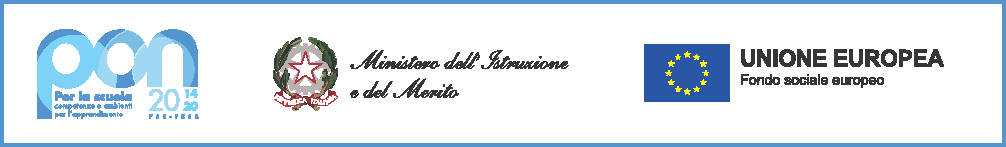 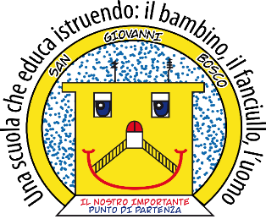 ISTITUTO COMPRENSIVO STATALE - “San Giovanni Bosco ” C.so Fornari, 168 -  70056 - MOLFETTA (Ba) - Tel 0803381209 Codice Fiscale N° 80023470729 Codice iPA: istsc_baic882008 Codice Univoco Ufficio: UFEUNTE-mail: baic882008@istruzione.it baic882008@pec.istruzione.it Web: www.icsbosco.edu.it I sottoscritti ____________________/____________________ genitori esercenti la patria potestà sull’alunno/a_______________________________________frequentante la classe_____ sezione _____ plesso __________________________________dichiarano diNon essere disponibileEssere disponibilea far svolgere il percorso PON FSE  Annualità 2023/2024 “Dentro e fuori la notizia: Il Giornalino scolastico” 10.2.2A-FSEPON-PU-2024-52-Competenze di base per il modulo: “Il cinema nello zaino”,  da marzo a giugno 2024, in orario extrascolastico, dalle ore 15,00 alle ore 18,00, per un totale di 30 ore.                                                                                   FIRMA 	                                                                                                                                  __________________________________________________________________ISTITUTO COMPRENSIVO STATALE - “San Giovanni Bosco ” C.so Fornari, 168 -  70056 - MOLFETTA (Ba) - Tel 0803381209 Codice Fiscale N° 80023470729 Codice iPA: istsc_baic882008 Codice Univoco Ufficio: UFEUNTE-mail: baic882008@istruzione.it baic882008@pec.istruzione.it Web: www.icsbosco.edu.it I sottoscritti ____________________/____________________ genitori esercenti la patria potestà sull’alunno/a_______________________________________frequentante la classe_____ sezione _____ plesso __________________________________dichiarano diNon essere disponibileEssere disponibilea far svolgere il percorso PON FSE  Annualità 2023/2024 “Dentro e fuori la notizia: Il Giornalino scolastico” 10.2.2A-FSEPON-PU-2024-52-Competenze di base per il modulo: “Il cinema nello zaino”,  da marzo a giugno 2024, in orario extrascolastico, dalle ore 15,00 alle ore 18,00, per un totale di 30 ore.                                                                                   FIRMA 	                                                                                                                                  __________________________________________________________________ISTITUTO COMPRENSIVO STATALE - “San Giovanni Bosco ” C.so Fornari, 168 -  70056 - MOLFETTA (Ba) - Tel 0803381209 Codice Fiscale N° 80023470729 Codice iPA: istsc_baic882008 Codice Univoco Ufficio: UFEUNTE-mail: baic882008@istruzione.it baic882008@pec.istruzione.it Web: www.icsbosco.edu.it I sottoscritti ____________________/____________________ genitori esercenti la patria potestà sull’alunno/a_______________________________________frequentante la classe_____ sezione _____ plesso __________________________________dichiarano diNon essere disponibileEssere disponibilea far svolgere il percorso PON FSE  Annualità 2023/2024 “Dentro e fuori la notizia: Il Giornalino scolastico” 10.2.2A-FSEPON-PU-2024-52-Competenze di base per il modulo: “Il cinema nello zaino 2”,  da marzo a giugno 2024, in orario extrascolastico, dalle ore 15,00 alle ore 18,00, per un totale di 30 ore.                                                                                   FIRMA 	                                                                                                                                  __________________________________________________________________ISTITUTO COMPRENSIVO STATALE - “San Giovanni Bosco ” C.so Fornari, 168 -  70056 - MOLFETTA (Ba) - Tel 0803381209 Codice Fiscale N° 80023470729 Codice iPA: istsc_baic882008 Codice Univoco Ufficio: UFEUNTE-mail: baic882008@istruzione.it baic882008@pec.istruzione.it Web: www.icsbosco.edu.it I sottoscritti ____________________/____________________ genitori esercenti la patria potestà sull’alunno/a_______________________________________frequentante la classe_____ sezione _____ plesso __________________________________dichiarano diNon essere disponibileEssere disponibilea far svolgere il percorso PON FSE  Annualità 2023/2024 “Dentro e fuori la notizia: Il Giornalino scolastico” 10.2.2A-FSEPON-PU-2024-52-Competenze di base per il modulo: “Il cinema nello zaino 2”,  da marzo a giugno 2024, in orario extrascolastico, dalle ore 15,00 alle ore 18,00, per un totale di 30 ore.                                                                                   FIRMA 	                                                                                                                                  __________________________________________________________________ISTITUTO COMPRENSIVO STATALE - “San Giovanni Bosco ” C.so Fornari, 168 -  70056 - MOLFETTA (Ba) - Tel 0803381209 Codice Fiscale N° 80023470729 Codice iPA: istsc_baic882008 Codice Univoco Ufficio: UFEUNTE-mail: baic882008@istruzione.it baic882008@pec.istruzione.it Web: www.icsbosco.edu.it I sottoscritti ____________________/____________________ genitori esercenti la patria potestà sull’alunno/a_______________________________________frequentante la classe_____ sezione _____ plesso __________________________________dichiarano diNon essere disponibileEssere disponibilea far svolgere il percorso PON FSE  Annualità 2023/2024 “Dentro e fuori la notizia: Il Giornalino scolastico” 10.2.2A-FSEPON-PU-2024-52-Competenze di base per il modulo: “Dentro e fuori la notizia: Il Giornalino scolastico”,  da marzo a giugno 2024, in orario extrascolastico, dalle ore 15,00 alle ore 18,00, per un totale di 30 ore.                                                                                   FIRMA 	                                                                                                                                  __________________________________________________________________ISTITUTO COMPRENSIVO STATALE - “San Giovanni Bosco ” C.so Fornari, 168 -  70056 - MOLFETTA (Ba) - Tel 0803381209 Codice Fiscale N° 80023470729 Codice iPA: istsc_baic882008 Codice Univoco Ufficio: UFEUNTE-mail: baic882008@istruzione.it baic882008@pec.istruzione.it Web: www.icsbosco.edu.it I sottoscritti ____________________/____________________ genitori esercenti la patria potestà sull’alunno/a_______________________________________frequentante la classe_____ sezione _____ plesso __________________________________dichiarano diNon essere disponibileEssere disponibilea far svolgere il percorso PON FSE  Annualità 2023/2024 “Dentro e fuori la notizia: Il Giornalino scolastico” 10.2.2A-FSEPON-PU-2024-52-Competenze di base per il modulo: “Dentro e fuori la notizia: Il Giornalino scolastico”,  da marzo a giugno 2024, in orario extrascolastico, dalle ore 15,00 alle ore 18,00, per un totale di 30 ore.                                                                                   FIRMA 	                                                                                                                                  __________________________________________________________________ISTITUTO COMPRENSIVO STATALE - “San Giovanni Bosco ” C.so Fornari, 168 -  70056 - MOLFETTA (Ba) - Tel 0803381209 Codice Fiscale N° 80023470729 Codice iPA: istsc_baic882008 Codice Univoco Ufficio: UFEUNTE-mail: baic882008@istruzione.it baic882008@pec.istruzione.it Web: www.icsbosco.edu.it I sottoscritti ____________________/____________________ genitori esercenti la patria potestà sull’alunno/a_______________________________________frequentante la classe_____ sezione _____ plesso __________________________________dichiarano diNon essere disponibileEssere disponibilea far svolgere il percorso PON FSE  Annualità 2023/2024 “Dentro e fuori la notizia: Il Giornalino scolastico” 10.2.2A-FSEPON-PU-2024-52-Competenze di base per il modulo: “Dentro e fuori la notizia: Il Giornalino scolastico 2”,  da marzo a giugno 2024, in orario extrascolastico, dalle ore 15,00 alle ore 18,00, per un totale di 30 ore.                                                                                   .                                                                                   FIRMA 	                                                                                                                                  __________________________________________________________________ISTITUTO COMPRENSIVO STATALE - “San Giovanni Bosco ” C.so Fornari, 168 -  70056 - MOLFETTA (Ba) - Tel 0803381209 Codice Fiscale N° 80023470729 Codice iPA: istsc_baic882008 Codice Univoco Ufficio: UFEUNTE-mail: baic882008@istruzione.it baic882008@pec.istruzione.it Web: www.icsbosco.edu.it I sottoscritti ____________________/____________________ genitori esercenti la patria potestà sull’alunno/a_______________________________________frequentante la classe_____ sezione _____ plesso __________________________________dichiarano diNon essere disponibileEssere disponibilea far svolgere il percorso PON FSE  Annualità 2023/2024 “Dentro e fuori la notizia: Il Giornalino scolastico ” 10.2.2A-FSEPON-PU-2024-52-Competenze di base per il modulo: “Dentro e fuori la notizia: Il Giornalino scolastico 2”,  da marzo a giugno 2024, in orario extrascolastico, dalle ore 15,00 alle ore 18,00, per un totale di 30 ore.                                                                  FIRMA 	                                                                                                                                  __________________________________________________________________ISTITUTO COMPRENSIVO STATALE - “San Giovanni Bosco ” C.so Fornari, 168 -  70056 - MOLFETTA (Ba) - Tel 0803381209 Codice Fiscale N° 80023470729 Codice iPA: istsc_baic882008 Codice Univoco Ufficio: UFEUNTE-mail: baic882008@istruzione.it baic882008@pec.istruzione.itI sottoscritti ____________________/____________________ genitori esercenti la patria potestà sull’alunno/a_______________________________________frequentante la classe_____ sezione _____ plesso __________________________________dichiarano diNon essere disponibileEssere disponibilea far svolgere il percorso PON FSE  Annualità 2023/2024 “Dentro e fuori la notizia: Il Giornalino scolastico” 10.2.2A-FSEPON-PU-2024-52-Competenze di base per il modulo: “M@tematicoding”,  da marzo a giugno 2024, in orario extrascolastico, dalle ore 15,00 alle ore 18,00, per un totale di 30 ore.                                                                                   FIRMA 	                                                                                                                                  __________________________________________________________________ISTITUTO COMPRENSIVO STATALE - “San Giovanni Bosco ” C.so Fornari, 168 -  70056 - MOLFETTA (Ba) - Tel 0803381209 Codice Fiscale N° 80023470729 Codice iPA: istsc_baic882008 Codice Univoco Ufficio: UFEUNTE-mail: baic882008@istruzione.it baic882008@pec.istruzione.it Web: www.icsbosco.edu.it I sottoscritti ____________________/____________________ genitori esercenti la patria potestà sull’alunno/a_______________________________________frequentante la classe_____ sezione _____ plesso __________________________________dichiarano diNon essere disponibileEssere disponibilea far svolgere il percorso PON FSE  Annualità 2023/2024 “Dentro e fuori la notizia: Il Giornalino scolastico” 10.2.2A-FSEPON-PU-2024-52-Competenze di base per il modulo: “M@tematicoding”,  da marzo a giugno 2024, in orario extrascolastico, dalle ore 15,00 alle ore 18,00, per un totale di 30 ore.                                                                                   FIRMA 	                                                                                                                                  __________________________________________________________________ISTITUTO COMPRENSIVO STATALE - “San Giovanni Bosco ” C.so Fornari, 168 -  70056 - MOLFETTA (Ba) - Tel 0803381209 Codice Fiscale N° 80023470729 Codice iPA: istsc_baic882008 Codice Univoco Ufficio: UFEUNTE-mail: baic882008@istruzione.it baic882008@pec.istruzione.it Web: www.icsbosco.edu.it I sottoscritti ____________________/____________________ genitori esercenti la patria potestà sull’alunno/a_______________________________________frequentante la classe_____ sezione _____ plesso __________________________________dichiarano diNon essere disponibileEssere disponibilea far svolgere il percorso PON FSE  Annualità 2023/2024 “Dentro e fuori la notizia: Il Giornalino scolastico” 10.2.2A-FSEPON-PU-2024-52-Competenze di base per il modulo: “M@tematicoding 2”,  da marzo a giugno 2024, in orario extrascolastico, dalle ore 15,00 alle ore 18,00, per un totale di 30 ore.                                                                                   FIRMA 	                                                                                                                                  __________________________________________________________________ISTITUTO COMPRENSIVO STATALE - “San Giovanni Bosco ” C.so Fornari, 168 -  70056 - MOLFETTA (Ba) - Tel 0803381209 Codice Fiscale N° 80023470729 Codice iPA: istsc_baic882008 Codice Univoco Ufficio: UFEUNTE-mail: baic882008@istruzione.it baic882008@pec.istruzione.it Web: www.icsbosco.edu.it I sottoscritti ____________________/____________________ genitori esercenti la patria potestà sull’alunno/a_______________________________________frequentante la classe_____ sezione _____ plesso __________________________________dichiarano diNon essere disponibileEssere disponibilea far svolgere il percorso PON FSE  Annualità 2023/2024 “Dentro e fuori la notizia: Il Giornalino scolastico” 10.2.2A-FSEPON-PU-2024-52-Competenze di base per il modulo: “M@tematicoding 2”,  da marzo a giugno 2024, in orario extrascolastico, dalle ore 15,00 alle ore 18,00, per un totale di 30 ore.                                                                                   FIRMA 	                                                                                                                                  __________________________________________________________________ISTITUTO COMPRENSIVO STATALE - “San Giovanni Bosco ” C.so Fornari, 168 -  70056 - MOLFETTA (Ba) - Tel 0803381209 Codice Fiscale N° 80023470729 Codice iPA: istsc_baic882008 Codice Univoco Ufficio: UFEUNTE-mail: baic882008@istruzione.it baic882008@pec.istruzione.it Web: www.icsbosco.edu.it I sottoscritti ____________________/____________________ genitori esercenti la patria potestà sull’alunno/a_______________________________________frequentante la classe_____ sezione _____ plesso __________________________________dichiarano diNon essere disponibileEssere disponibilea far svolgere il percorso PON FSE  Annualità 2023/2024 “Dentro e fuori la notizia: Il Giornalino scolastico” 10.2.2A-FSEPON-PU-2024-52-Competenze di base per il modulo: “M@temadigitalmente”,  da marzo a giugno 2024, in orario extrascolastico, dalle ore 15,00 alle ore 18,00, per un totale di 30 ore.                                                                                   FIRMA 	                                                                                                                                  __________________________________________________________________ISTITUTO COMPRENSIVO STATALE - “San Giovanni Bosco ” C.so Fornari, 168 -  70056 - MOLFETTA (Ba) - Tel 0803381209 Codice Fiscale N° 80023470729 Codice iPA: istsc_baic882008 Codice Univoco Ufficio: UFEUNTE-mail: baic882008@istruzione.it baic882008@pec.istruzione.it Web: www.icsbosco.edu.it I sottoscritti ____________________/____________________ genitori esercenti la patria potestà sull’alunno/a_______________________________________frequentante la classe_____ sezione _____ plesso __________________________________dichiarano diNon essere disponibileEssere disponibilea far svolgere il percorso PON FSE  Annualità 2023/2024 “Dentro e fuori la notizia: Il Giornalino scolastico” 10.2.2A-FSEPON-PU-2024-52-Competenze di base per il modulo: “M@temadigitalmente”,  da marzo a giugno 2024, in orario extrascolastico, dalle ore 15,00 alle ore 18,00, per un totale di 30 ore.                                                                                   FIRMA 	                                                                                                                                  __________________________________________________________________ISTITUTO COMPRENSIVO STATALE - “San Giovanni Bosco ” C.so Fornari, 168 -  70056 - MOLFETTA (Ba) - Tel 0803381209 Codice Fiscale N° 80023470729 Codice iPA: istsc_baic882008 Codice Univoco Ufficio: UFEUNTE-mail: baic882008@istruzione.it baic882008@pec.istruzione.it Web: www.icsbosco.edu.it I sottoscritti ____________________/____________________ genitori esercenti la patria potestà sull’alunno/a_______________________________________frequentante la classe_____ sezione _____ plesso __________________________________dichiarano diNon essere disponibileEssere disponibilea far svolgere il percorso PON FSE  Annualità 2023/2024 “Dentro e fuori la notizia: Il Giornalino scolastico” 10.2.2A-FSEPON-PU-2024-52-Competenze di base per il modulo: “M@temadigitalmente 2”,  da marzo a giugno 2024, in orario extrascolastico, dalle ore 15,00 alle ore 18,00, per un totale di 30 ore.                                                                                   FIRMA 	                                                                                                                                  __________________________________________________________________ISTITUTO COMPRENSIVO STATALE - “San Giovanni Bosco ” C.so Fornari, 168 -  70056 - MOLFETTA (Ba) - Tel 0803381209 Codice Fiscale N° 80023470729 Codice iPA: istsc_baic882008 Codice Univoco Ufficio: UFEUNTE-mail: baic882008@istruzione.it baic882008@pec.istruzione.it Web: www.icsbosco.edu.it I sottoscritti ____________________/____________________ genitori esercenti la patria potestà sull’alunno/a_______________________________________frequentante la classe_____ sezione _____ plesso __________________________________dichiarano diNon essere disponibileEssere disponibilea far svolgere il percorso PON FSE  Annualità 2023/2024 “Dentro e fuori la notizia: Il Giornalino scolastico” 10.2.2A-FSEPON-PU-2024-52-Competenze di base per il modulo: “M@temadigitalmente 2”,  da marzo a giugno 2024, in orario extrascolastico, dalle ore 15,00 alle ore 18,00, per un totale di 30 ore.                                                                                   FIRMA 	                                                                                                                                  __________________________________________________________________ISTITUTO COMPRENSIVO STATALE - “San Giovanni Bosco ” C.so Fornari, 168 -  70056 - MOLFETTA (Ba) - Tel 0803381209 Codice Fiscale N° 80023470729 Codice iPA: istsc_baic882008 Codice Univoco Ufficio: UFEUNTE-mail: baic882008@istruzione.it baic882008@pec.istruzione.it Web: www.icsbosco.edu.it I sottoscritti ____________________/____________________ genitori esercenti la patria potestà sull’alunno/a_______________________________________frequentante la classe_____ sezione _____ plesso __________________________________dichiarano diNon essere disponibileEssere disponibilea far svolgere il percorso PON FSE  Annualità 2023/2024 “Dentro e fuori la notizia: Il Giornalino scolastico” 10.2.2A-FSEPON-PU-2024-52-Competenze di base per il modulo: “Comunichi@mo e parliamo”,  da marzo a giugno 2024, in orario extrascolastico, dalle ore 15,00 alle ore 18,00, per un totale di 30 ore.                                                                                   FIRMA 	                                                                                                                                  __________________________________________________________________ISTITUTO COMPRENSIVO STATALE - “San Giovanni Bosco ” C.so Fornari, 168 -  70056 - MOLFETTA (Ba) - Tel 0803381209 Codice Fiscale N° 80023470729 Codice iPA: istsc_baic882008 Codice Univoco Ufficio: UFEUNTE-mail: baic882008@istruzione.it baic882008@pec.istruzione.it Web: www.icsbosco.edu.it I sottoscritti ____________________/____________________ genitori esercenti la patria potestà sull’alunno/a_______________________________________frequentante la classe_____ sezione _____ plesso __________________________________dichiarano diNon essere disponibileEssere disponibilea far svolgere il percorso PON FSE  Annualità 2023/2024 “Dentro e fuori la notizia: Il Giornalino scolastico” 10.2.2A-FSEPON-PU-2024-52-Competenze di base per il modulo: “Comunichi@mo e parliamo”,  da marzo a giugno 2024, in orario extrascolastico, dalle ore 15,00 alle ore 18,00, per un totale di 30 ore.                                                                                   FIRMA 	                                                                                                                                  __________________________________________________________________ISTITUTO COMPRENSIVO STATALE - “San Giovanni Bosco ” C.so Fornari, 168 -  70056 - MOLFETTA (Ba) - Tel 0803381209 Codice Fiscale N° 80023470729 Codice iPA: istsc_baic882008 Codice Univoco Ufficio: UFEUNTE-mail: baic882008@istruzione.it baic882008@pec.istruzione.it Web: www.icsbosco.edu.it I sottoscritti ____________________/____________________ genitori esercenti la patria potestà sull’alunno/a_______________________________________frequentante la classe_____ sezione _____ plesso __________________________________dichiarano diNon essere disponibileEssere disponibilea far svolgere il percorso PON FSE  Annualità 2023/2024 “Dentro e fuori la notizia: Il Giornalino scolastico” 10.2.2A-FSEPON-PU-2024-52-Competenze di base per il modulo: “Comunichi@mo e parliamo 2”,  da marzo a giugno 2024, in orario extrascolastico, dalle ore 15,00 alle ore 18,00, per un totale di 30 ore.                                                                                   FIRMA 	                                                                                                                                  __________________________________________________________________ISTITUTO COMPRENSIVO STATALE - “San Giovanni Bosco ” C.so Fornari, 168 -  70056 - MOLFETTA (Ba) - Tel 0803381209 Codice Fiscale N° 80023470729 Codice iPA: istsc_baic882008 Codice Univoco Ufficio: UFEUNTE-mail: baic882008@istruzione.it baic882008@pec.istruzione.it Web: www.icsbosco.edu.it I sottoscritti ____________________/____________________ genitori esercenti la patria potestà sull’alunno/a_______________________________________frequentante la classe_____ sezione _____ plesso __________________________________dichiarano diNon essere disponibileEssere disponibilea far svolgere il percorso PON FSE  Annualità 2023/2024 “Dentro e fuori la notizia: Il Giornalino scolastico” 10.2.2A-FSEPON-PU-2024-52-Competenze di base per il modulo: “Comunichi@mo e parliamo 2”,  da marzo a giugno 2024, in orario extrascolastico, dalle ore 15,00 alle ore 18,00, per un totale di 30 ore.                                                                                   FIRMA 	                                                                                                                                  __________________________________________________________________